ПОСТАНОВЛЕНИЕ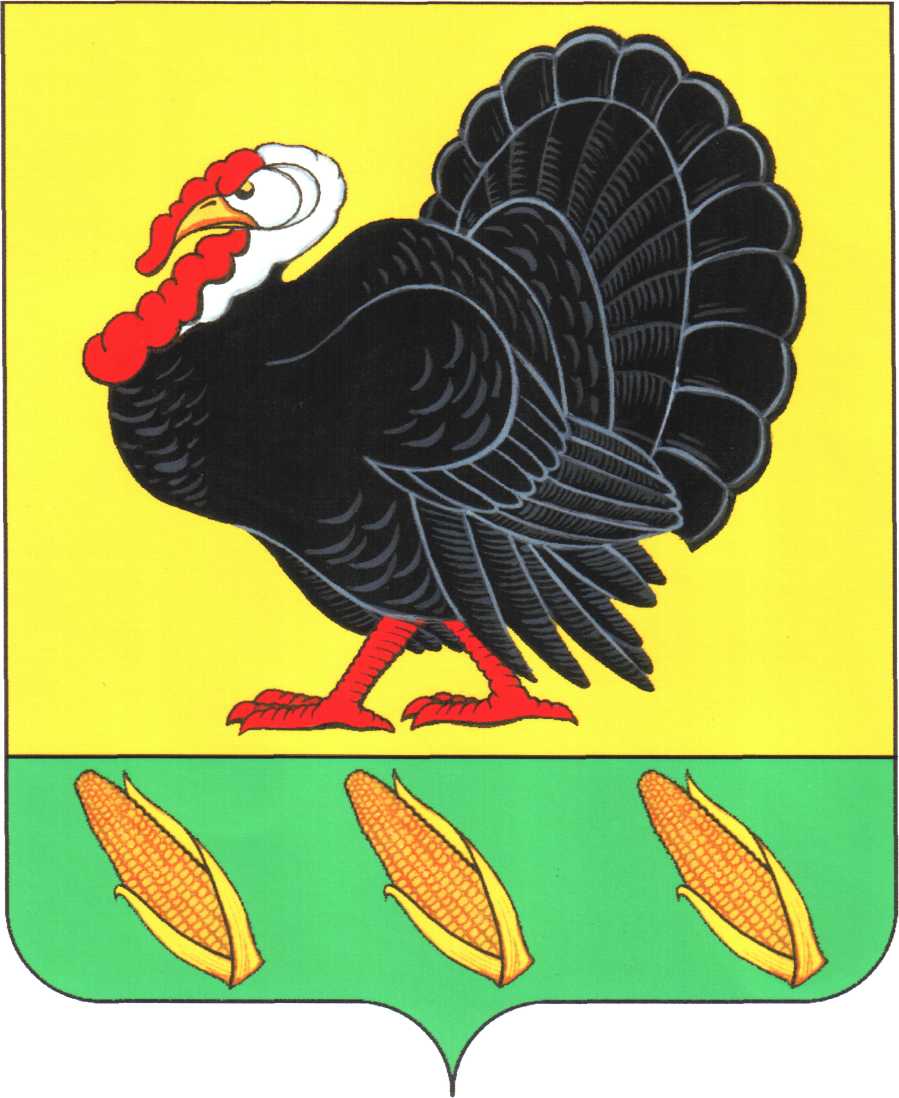 АДМИНИСТРАЦИИ ХОПЕРСКОГО СЕЛЬСКОГО ПОСЕЛЕНИЯТИХОРЕЦКОГО  РАЙОНА  от 01.07.2013					                                                       № 77станица  ХоперскаяОб определении гарантирующих организаций и установлении зоны их деятельности            В соответствии с Федеральным законом от 07 декабря 2011 года            № 416-ФЗ «О водоснабжении и водоотведении», п о с т а н о в л я ю:            1.Наделить статусом гарантирующей организации:	-ООО «Водоканал» - организацию, осуществляющую холодное водоснабжение, к водопроводным сетям которой присоединено наибольшее количество абонентов;	2. Определить зоной действования вышеуказанных гарантирующих организаций территорию Хоперского сельского поселения.            3.Контроль за выполнением настоящего постановления оставляю за собой.   4.Постановление вступает в силу со дня его подписания. Глава  Хоперского сельскогопоселения Тихорецкого района					  С.Ю.Писанов